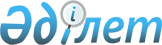 О внесении изменений в решение Карасайского районного маслихата от 22 декабря 2016 года № 10-3 "О бюджете Карасайского района на 2017-2019 годы"Решение Карасайского районного маслихата Алматинской области от 2 марта 2017 года № 12-4. Зарегистрировано Департаментом юстиции Алматинской области 15 марта 2017 года № 4137      В соответствии с подпунктом 5) пункта 4 статьи 104 и пункта 4 статьи 106 Бюджетного кодекса Республики Казахстан от 4 декабря 2008 года, подпункта 1) пункта 1 статьи 6 Закона Республики Казахстан от 23 января 2001 года "О местном государственном управлении и самоуправлении в Республике Казахстан", Карасайский районный маслихат РЕШИЛ:

      1. Внести в решение Карасайского районного маслихата от 22 декабря 2016 года "О бюджете Карасайского района на 2017-2019 годы" № 10-3 (зарегистрирован в Реестре государственной регистрации нормативных правовых актов № 4046, опубликован 13 января 2017 года в газете "Заман жаршысы") следующие изменения:

      пункт 1 указанного решения изложить в новой редакции:

      "1. Утвердить районный бюджет на 2017-2019 годы, согласно приложениям 1, 2 и 3 соответственно, в том числе на 2017 год в следующих объемах:

      1) доходы 22076208 тысяч тенге, в том числе:

      налоговые поступления 11521892 тысяч тенге;

      неналоговые поступления 163000 тысяч тенге; 

      поступления от продажи основного капитала 415000 тысяч тенге;

      поступления трансфертов 9976316 тысяч тенге, в том числе:

      целевые текущие трансферты 1947857 тысяч тенге;

      целевые трансферты на развитие 8028459 тысяч тенге;

      2) затраты 22666836 тысяч тенге;

      3) чистое бюджетное кредитование 50623 тысяч тенге, в том числе:

      бюджетные кредиты 71473 тысяч тенге;

      погашение бюджетных кредитов 20850 тысяч тенге;

      4) сальдо по операциям с финансовыми активами 0 тенге;

      5) дефицит (профицит) бюджета (-) 641251 тысяч тенге;

      6) финансирование дефицита (использование профицит) бюджета 641251 тысяч тенге.". 

      2. Приложение 1 к указанному решению изложить в новой редакции согласно приложению 1 к настоящему решению.

      3. Приложение 4 к указанному решению изложить в новой редакции согласно приложению 2 к настоящему решению.

      4. Контроль за исполнением настоящего решения возложить на постоянную комиссию районного маслихата "По формированию бюджета, финансов, социально-экономического развития, рыночной структуры, экономики и предпринимательства". 

      5. Настоящее решение вводится в действие с 1 января 2017 года.

 Бюджет Карасайского района на 2017 год Перечень трансфертов органам местного самоуправления
					© 2012. РГП на ПХВ «Институт законодательства и правовой информации Республики Казахстан» Министерства юстиции Республики Казахстан
				
      Председатель сессии Карасайского

      районного маслихата 

Б. Айнабеков

      Секретарь Карасайского

      районного маслихата 

Е. Калиев
Приложение 1 к решению Карасайского районного маслихата от 02 марта 2017 года № 12-4 "О внесений изменений в решение Карасайского районного маслихата от 22 декабря 2016 года № 10-3 "О бюджете Карасайского района на 2017-2019 годы"Приложение 1 утвержденное решением Карасайского районного маслихата от 22 декабря 2016 года № 10-3 "О бюджете Карасайского района на 2017-2019 годы"Категории

Категории

Категории

Категории

Сумма

(тысяч тенге)

Класс

Класс

Наименование

Сумма

(тысяч тенге)

Под класс

Под класс

Сумма

(тысяч тенге)

I. Доходы

22 076 208

1

Налоговые поступления

11 521 892

01

Подоходный налог

2 343 011

2

Индивидуальный подоходный налог

2 343 011

03

Социальный налог

2 660 461

1

Социальный налог

2 660 461

04

Налоги на собственность

2 210 492

1

Налоги на имущество

1 526 992

3

Земельный налог

71 000

4

Налог на транспортные средства

606 000

5

Единый земельный налог

6 500

05

Внутренние налоги на товары, работы и услуги

4 231 928

2

Акцизы

3 975 928

3

Поступление за использование природных и других ресурсов

5 000

4

Сборы за ведение предпринимательской и профессиональной деятельности

223 000

5

Налог на игорный бизнес

28 000

07

Прочие налоги

2 000

1

Прочие налоги

2 000

08

Обязательные платежи, взимаемые за совершение юридически значимых действий и (или) выдачу документов уполномоченными на то государственными органами или должностными лицами

74 000

1

Государственная пошлина 

74 000

2

Неналоговые поступления

163 000

01

Доходы от государственной собственности

10 000

1

Поступления части чистого дохода государственных предприятий

2 200

5

Доходы от аренды имущества, находящегося в государственной собственности

7 800

06

Прочие неналоговые поступления

153 000

1

Прочие неналоговые поступления

153 000

3

Поступления от продажи основного капитала

415 000

03

Продажа земли и нематериальных активов

415 000

1

Продажа земли 

415 000

4

Поступления трансфертов

9 976 316

02

Трансферты из вышестоящих органов государственного управления

9 976 316

2

Трансферты из областного бюджета

9 976 316

Целевые текущие трансферты

1 947 857

Целевые трансферты на развитие

8 028 459

Функциональная группа

Функциональная группа

Функциональная группа

Функциональная группа

Функциональная группа

Сумма

(тысяч тенге)

Функциональная подгруппа

Функциональная подгруппа

Функциональная подгруппа

Функциональная подгруппа

Сумма

(тысяч тенге)

Администратор бюджетных программ

Администратор бюджетных программ

Администратор бюджетных программ

Сумма

(тысяч тенге)

Программа

Программа

Сумма

(тысяч тенге)

Наименование

Сумма

(тысяч тенге)

 II. Затраты

22 666 836

01

Государственные услуги общего характера

468 944

1

Представительные, исполнительные и другие органы, выполняющие общие функции государственного управления

420 308

112

Аппарат маслихата района (города областного значения)

15 262

001

Услуги по обеспечению деятельности маслихата района (города областного значения)

15 262

122

Аппарат акима района (города областного значения)

123 638

001

Услуги по обеспечению деятельности акима района (города областного значения)

97 638

003

Капитальные расходы государственного органа

26 000

123

Аппарат акима района в городе, города районного значения, поселка, села, сельского округа

281 408

001

Услуги по обеспечению деятельности акима района в города, города районного значения, поселка, села, сельского округа

274 908

022

Капитальные расходы государственного органа

6 500

2

Финансовая деятельность

23 403

452

Отдел финансов района (города областного значения)

23 403

001

Услуги по реализации государственной политики в области исполнения бюджета и управления коммунальной собственностью района (города областного значения)

14 556

003

Проведение оценки имущества в целях налогообложения

3 664

010

Приватизация, управление коммунальным имуществом, постприватизационная деятельность и регулирование споров, связанных с этим

5 183

5

Планирование и статистическая деятельность

25 233

453

Отдел экономики и бюджетного планирования района (города областного значения)

25 233

001

Услуги по реализации государственной политики в области формирования, развития экономической политики, системы государственного планирования

19 423

004

Капитальные расходы государственного органа

5 810

02

Оборона

27 033

1

Военные нужды

2 910

122

Аппарат акима района (города областного значения)

2 910

005

Мероприятия в рамках исполнения всеобщей воинской обязанности

2 910

2

Организация работы по чрезвычайным ситуациям

24 123

122

Аппарат акима района (города областного значения)

24 123

006

Предупреждение и ликвидация чрезвычайных ситуаций масштаба района (города областного значения)

23 268

007

Мероприятия по профилактике и тушению степных пожаров районного (городского) масштаба, а также пожаров в населенных пунктах, в которых не созданы органы государственной противопожарной службы

855

03

Общественный порядок, безопасность, правовая, судебная, уголовно-исполнительная деятельность

9 194

9

Прочие услуги в области общественного порядка и безопасности

9 194

485

Отдел пассажирского транспорта и автомобильных дорог района (города областного значения)

9 194

021

Обеспечение безопасности дорожного движения в населенных пунктах

9 194

04

Образование

17 937 588

1

Дошкольное воспитание и обучение

932 142

464

Отдел образования района (города областного значения)

932 142

009

Обеспечение деятельности организаций дошкольного воспитания и обучения

165 107

040

Реализация государственного образовательного заказа в дошкольных организациях образования

767 035

2

Начальное, основное среднее и общее среднее образование

15 988 727

464

Отдел образования района (города областного значения)

8 141 455

003

Общеобразовательное обучение

8 128 615

006

Дополнительное образование для детей

12 840

465

Отдел физической культуры и спорта района (города областного значения)

97 547

017

Дополнительное образование для детей и юношества по спорту

97 547

467

Отдел строительства района (города областного значения)

7 749 725

024

Строительство и реконструкция объектов начального, основного среднего и общего среднего образования

7 749 725

4

Техническое и профессиональное, послесреднее образование

14 276

464

Отдел образования района (города областного значения)

14 276

018

Организация профессионального обучения

14 276

9

Прочие услуги в области образования

1 002 443

464

Отдел образования района (города областного значения)

1 002 443

001

Услуги по реализаций государственной политики на местном уровне в области образования

12 680

004

Информатизация системы образования в государственных учреждениях образования района (города областного значения)

37 500

005

Приобретение и доставка учебников, учебно-методических комплексов для государственных учреждений образования района (города областного значения)

414 850

007

Проведение школьных олимпиад, внешкольных мероприятий и конкурсов районного (городского) масштаба

1 124

012

Капитальные расходы государственного органа

6 000

015

Ежемесячные выплаты денежных средств опекунам (попечителям) на содержание ребенка сироты (детей-сирот) и ребенка (детей) оставшегося без попечения родителей

44 940

022

Выплата единовременных денежных средств казахстанским гражданам, усыновившим (удочерившим) ребенка (детей)-сироту и ребенка (детей), оставшегося без попечения родителей

17 255

067

Капитальные расходы подведомственных государственных учреждений и организаций

468 094

06

Социальная помощь и социальное обеспечение

662 832

1

 Социальное обеспечение

67 686

451

Отдел занятости и социальных программ района (города областного значения)

66 869

005

Государственная адресная социальная помощь

171

016

Государственные пособия на детей до 18 лет

28 626

025

Внедрение обусловленной денежной помощи по проекту "Өрлеу"

38 072

464

Отдел образования района (города областного значения)

817

030

Содержание ребенка (детей), переданного патронатным воспитателям

817

2

Социальная помощь

557 500

451

Отдел занятости и социальных программ района (города областного значения)

557 500

002

Программа занятости

184 394

004

Оказание социальной помощи на приобретение топлива специалистам здравоохранения, образования, социального обеспечения, культуры, спорта и ветеринарии в сельской местности в соответствии с законодательством Республики Казахстан

49 022

006

Оказание жилищной помощи

1 140

007

Социальная помощь отдельным категориям нуждающихся граждан по решениям местных представительных органов

40 086

010

Материальное обеспечение детей-инвалидов, воспитывающихся и обучающихся на дому

5 446

014

Оказание социальной помощи нуждающимся гражданам на дому

67 590

017

Обеспечение нуждающихся инвалидов обязательными гигиеническими средствами и предоставление услуг специалистами жестового языка, индивидуальными помощниками в соответствии с индивидуальной программой реабилитации инвалида

174 596

023

Обеспечение деятельности центров занятости населения

35 226

9

Прочие услуги в области социальной помощи и социального обеспечения

37 646

451

Отдел занятости и социальных программ района (города областного значения)

37 646

001

Услуги по реализации государственной политики на местном уровне в области обеспечения занятости и реализации социальных программ для населения

30 584

011

Оплата услуг по зачислению, выплате и доставке пособий и других социальных выплат

3 519

050

Реализация Плана мероприятий по обеспечению прав и улучшению качества жизни инвалидов в Республике Казахстан на 2012 – 2018 годы

3 543

07

Жилищно-коммунальное хозяйство

2 051 439

1

Жилищное хозяйство

863 559

463

Отдел земельных отношений района (города областного значения)

571 885

016

Изъятие земельных участков для государственных нужд 

571 885

467

Отдел строительства района (города областного значения)

245 337

003

Проектирование и (или) строительство, реконструкция жилья коммунального жилищного фонда

238 337

004

Проектирование, развитие, обустройство и (или) приобретение инженерно-коммуникационной инфраструктуры

7 000

487

Отдел жилищно-коммунального хозяйства и жилищной инспекции района (города областного значения)

46 337

001

Услуги по реализации государственной политики на местном уровне в области жилищно-коммунального хозяйства и жилищного фонда

12 411

007

Снос аварийного и ветхого жилья

33 926

2

Коммунальное хозяйство

802 964

487

Отдел жилищно-коммунального хозяйства и жилищной инспекции района (города областного значения)

797 343

016

Функционирование системы водоснабжения и водоотведения

10 100

028

Развитие коммунального хозяйства

526 509

029

Развитие системы водоснабжения и водоотведения

260 734

467

Отдел строительства района (города областного значения)

5 621

005

Развитие коммунального хозяйства

5 621

3

Благоустройство населенных пунктов

384 916

487

Отдел жилищно-коммунального хозяйства и жилищной инспекции района (города областного значения)

384 916

025

Освещение улиц в населенных пунктах

236 699

030

Благоустройство и озеленение населенных пунктов

148 217

08

Культура, спорт, туризм и информационное пространство

263 863

1

Деятельность в области культуры

135 660

455

Отдел культуры и развития языков района (города областного значения)

135 660

003

Поддержка культурно-досуговой работы

135 660

2

Спорт

16 744

465

Отдел физической культуры и спорта района (города областного значения)

16 744

001

Услуги по реализации государственной политики на местном уровне в сфере физической культуры и спорта

8 258

006

Проведение спортивных соревнований на районном (города областного значения) уровне

1 000

007

Подготовка и участие членов сборных команд района (города областного значения) по различным видам спорта на областных спортивных соревнованиях

7 486

3

Информационное пространство

86 392

455

Отдел культуры и развития языков района (города областного значения)

40 049

006

Функционирование районных (городских) библиотек

38 948

007

Развитие государственного языка и других языков народа Казахстана

1 101

456

Отдел внутренней политики района (города областного значения)

46 343

002

Услуги по проведению государственной информационной политики

46 343

9

Прочие услуги по организации культуры, спорта, туризма и информационного пространства

25 067

455

Отдел культуры и развития языков района (города областного значения)

8 722

001

Услуги по реализации государственной политики на местном уровне в области развития языков и культуры

8 722

456

Отдел внутренней политики района (города областного значения)

16 345

001

Услуги по реализации государственной политики на местном уровне в области информации укрепления государственности и формирования социального оптимизма граждан

16 345

10

Сельское, водное, лесное, рыбное хозяйство, особо охраняемые природные территории, охрана окружающей среды и животного мира, земельные отношения

139 504

1

Сельское хозяйство

98 907

462

Отдел сельского хозяйства района (города областного значения)

24 282

001

Услуги по реализации государственной политики на местном уровне в сфере сельского хозяйства 

15 782

006

Капитальные расходы государственного органа

8 500

473

Отдел ветеринарии района (города областного значения)

74 625

001

Услуги по реализации государственной политики на местном уровне в сфере ветеринарии

15 802

006

Организация санитарного убоя больных животных

114

007

Организация отлова и уничтожения бродячих собак и кошек

7 000

008

Возмещение владельцам стоимости изымаемых и уничтожаемых больных животных, продуктов и сырья животного происхождения

763

009

Проведение ветеринарных мероприятий по энзоотическим болезням животных

299

010

Проведение мероприятий по идентификации сельскохозяйственных животных

5 024

011

Проведение противоэпизоотических мероприятий

45 623

6

Земельные отношения

20 641

463

Отдел земельных отношений района (города областного значения)

20 641

001

Услуги по реализации государственной политики в области регулирования земельных отношений на территории района (города областного значения)

12 656

006

Землеустройство, проводимое при установлении границ районов, городов областного значения, районного значения, сельских округов, поселков, сел

1 985

007

Капитальные расходы государственного органа

6 000

9

Прочие услуги в области сельского, водного, лесного, рыбного хозяйства, охраны окружающей среды и земельных отношений

19 956

453

Отдел экономики и бюджетного планирования района (города областного значения)

19 956

099

Реализация мер по оказанию социальной поддержки специалистов

19 956

11

Промышленность, архитектурная, градостроительная и строительная деятельность

22 039

2

Архитектурная, градостроительная и строительная деятельность

22 039

467

Отдел строительства района (города областного значения)

11 215

001

Услуги по реализаций государственной политики на местном уровне в области строительства

11 215

468

Отдел архитектуры и градостроительства района (города областного значения)

10 824

001

Услуги по реализации государственной политики в области архитектуры и градостроительства на местном уровне 

10 824

12

Транспорт и коммуникации

563 701

1

Автомобильный транспорт

555 942

485

Отдел пассажирского транспорта и автомобильных дорог района (города областного значения)

555 942

023

Обеспечение функционирования автомобильных дорог

342 539

045

Капитальный и средний ремонт автомобильных дорог районного значения и улиц населенных пунктов

213 403

9

Прочие услуги в сфере транспорта и коммуникации

7 759

485

Отдел пассажирского транспорта и автомобильных дорог района (города областного значения)

7 759

001

Услуги по реализаций государственной политики на местном уровне в области пассажирского транспорта и автомобильных дорог

7 759

13

Прочие

212 324

3

Поддержка предпринимательской деятельности и защита конкуренции

9 080

469

Отдел предпринимательства района (города областного значения)

9 080

001

Услуги по реализаций государственной политики на местном уровне в области развития предпринимательства и промышленности

9 080

9

Прочие

203 244

123

Аппарат акима района в городе, города районного значения, поселка, села, сельского округа

142 745

040

Реализация мер по содействию экономическому развитию регионов в рамках Программы "Развитие регионов" 

142 745

452

Отдел финансов района (города областного значения)

60 499

012

Резерв местного исполнительного органа района (города областного значения) 

60 499

14

Обслуживание долга

150

1

Обслуживание долга

150

452

Отдел финансов района (города областного значения)

150

013

Обслуживание долга местных исполнительных органов по выплате вознаграждений и иных платежей по займам из областного бюджета

150

15

Трансферты

308 225

1

Трансферты

308 225

452

Отдел финансов района (города областного значения)

308 225

006

Возврат неиспользованных (недоиспользованных) целевых трансфертов

18 071

051

Трансферты органам местного самоуправления

289 872

054

Возврат сумм неиспользованных (недоиспользованных) целевых трансфертов, выделенных из республиканского бюджета за счет целевого трансферта из Национального фонда Республики Казахстан

282

16

Погашение займов

20 851

1

Погашение займов

20 851

452

Отдел финансов района (города областного значения)

20 851

008

Погашение долга местного исполнительного органа перед вышестоящим бюджетом

20 851

III.

Чистое бюджетное кредитование

50 623

Бюджетные кредиты

71 473

10

Сельское, водное, лесное, рыбное хозяйство, особо охраняемые природные территории, охрана окружающей среды и животного мира, земельные отношения

71 473

1

Сельское хозяйство

71 473

453

Отдел экономики и бюджетного планирования района (города областного значения)

71 473

006

Бюджетные кредиты для реализации мер социальной поддержки специалистов 

71 473

Категория

Категория

Категория

Категория

Категория

Сумма (тысяч тенге)

Класс

Класс

Класс

Наименование

Сумма (тысяч тенге)

Подкласс

Подкласс

Подкласс

Сумма (тысяч тенге)

5

Погашение бюджетных кредитов

20 850

01

Погашение бюджетных кредитов

20 850

1

Погашение бюджетных кредитов, выданных из государственного бюджета

20 850

13

Погашение бюджетных кредитов, выданных из местного бюджета физическим лицам

20 850

Категория

Категория

Категория

Категория

Категория

Сумма (тысяч тенге)

Класс

Класс

Класс

Наименование

Сумма (тысяч тенге)

Подкласс

Подкласс

Сумма (тысяч тенге)

IV.

Сальдо по операциям с финансовыми активами

0

Категория

Категория

Категория

Категория

Категория

Сумма (тысяч тенге)

Класс

Класс

Класс

Наименование

Сумма (тысяч тенге)

Подкласс

Подкласс

Подкласс

Сумма (тысяч тенге)

V.

Дефицит (профицит) бюджета

-641 251

VI.

Финансирование дефицита (использование профицита) бюджета

641 251

7

Поступление займов

298 810

01

Внутренние государственные займы

298 810

2

Договор займа

298 810

03

Займы, получаемые местным исполнительным органом района (города областного значения)

298 810

8

Используемые остатки бюджетных средств

363 292

01

Остатки бюджетных средств

363 292

1

Свободные остатки бюджетных средств

363 292

01

Свободные остатки бюджетных средств

363 292

Категория

Категория

Категория

Категория

Категория

Сумма (тысяч тенге)

Класс

Класс

Класс

Наименование

Сумма (тысяч тенге)

Подкласс

Подкласс

Подкласс

Сумма (тысяч тенге)

16

Погашение займов

20 851

1

Погашение займов

20 851

452

Отдел финансов района (города областного значения)

20 851

008

Погашение долга местного исполнительного органа перед вышестоящим бюджетом

20 851

Приложение 2 к решению Карасайского районного маслихата от 02 марта 2017 года № 12-4 "О внесений изменений в решение Карасайского районного маслихата от 22 декабря 2016 года № 10-3 "О бюджете Карасайского района на 2017-2019 годы"Приложение 4 к решению Карасайского районного маслихата от 22 декабря 2016 года № 10-3 "О бюджете Карасайского района на 2017-2019 годы"№

Наименование 

Сумма (тысяч тенге)

Всего

Всего

289 872

1

Государственное учереждение "Аппарат акима Умтылского сельского округа Карасайского района"

24 725

2

Государственное учереждение "Аппарат акима Ушконурского сельского округа Карасайского района"

37 718

3

Государственное учереждение "Аппарат акима Елтайского сельского округа Карасайского района"

23 761

4

Государственное учереждение "Аппарат акима Раймбекского сельского округа Карасайского района"

29 075

5

Государственное учереждение "Аппарат акима Новочемолганского сельского округа Карасайского района"

37 986

6

Государственное учереждение "Аппарат акима Жамбылского сельского округа Карасайского района"

17 158

7

Государственное учереждение "Аппарат акима Иргелинского сельского округа Карасайского района"

17 970

8

Государственное учереждение "Аппарат акима Каскеленского городского округа Карасайского района"

77 378

9

Государственное учереждение "Аппарат акима Первомайского сельского округа Карасайского района"

5 926

10

Государственное учереждение "Аппарат акима Жандосовского сельского округа Карасайского района"

7 854

11

Государственное учереждение "Аппарат акима Айтейского сельского округа Карасайского района"

10 321

